Положение о муниципальном фестивале Всероссийского 
физкультурно-спортивного комплекса «Готов к труду и обороне» (ГТО) 
среди семейных команд Боровского районаОбщие положенияМуниципальный фестиваль Всероссийского физкультурно-спортивного комплекса «Готов к труду и обороне» (ГТО) среди семейных команд Боровского района (далее – физкультурное мероприятие) проводится в целяхпривлечения различных категорий населения к систематическим занятиям физической культурой и спортом. Задачами физкультурного мероприятия являются: - популяризация комплекса ГТО среди различных возрастных групп населения; - повышение уровня физической подготовленности населения; - пропаганда традиционных семейных ценностей и здорового образа жизни; -поощрение семей за систематическое занятие физической культурой и спортом и успешное выполнение нормативов испытаний (тестов) комплекса ГТО.Физкультурное мероприятие проводится в соответствии с календарным планом официальных физкультурных мероприятий и спортивных мероприятий Боровского района на 2022 год, регламентом по организации и проведению официальных физкультурных и спортивных мероприятий на территории Российской Федерации в условиях сохранения рисков распространения COVID-19, утвержденного Минспортом России и Роспотребнадзором от 31 июля 2020 (в ред. дополнений и изменений, утв. Минспортом России 06.08.2020, Главным государственным санитарнымврачомРФ 19.08.2020, дополнений и изменений, утв. Минспортом России 05.11.2020, Главным государственным санитарным врачом РФ 13.11.2020, дополнений и изменений, утв. Минспортом России 11.05.2021, Главным государственным санитарным врачом РФ 25.05.2021).Организаторам и участникам физкультурного мероприятия запрещается оказывать противоправное влияние на результаты физкультурного мероприятия, участвовать в азартных играх в букмекерских конторах и тотализаторах путем заключения пари на официальные спортивные соревнования в соответствии с требованиями, установленными пунктом 3 части 4 статьи 26.2 Федерального закона от 04 декабря 2007 года № 329-ФЗ «О физической культуре и спорте в Российской Федерации».Места и сроки проведенияФизкультурное мероприятие проводится 19 марта 2022 года на базе
МБУ «Боровская спортивная школа «Звезда», по адресу: г. Боровск, ул. 1 Мая, д. 54.Организаторы физкультурного мероприятияОрганизаторами физкультурного мероприятия являются администрация муниципального образования муниципального района «Боровский район» и муниципальное бюджетное учреждение «Боровская спортивная школа «Звезда» (далее – МБУ «Боровская СШ «Звезда»).Общее руководство организацией подготовкой и проведением физкультурного мероприятия осуществляет МБУ «Боровская СШ «Звезда».МБУ «Боровская СШ «Звезда» формирует и утверждает главную судейскую коллегию физкультурного мероприятия (далее – ГСК) и мандатную комиссию.Требования к участникам и условия их допускаК участию в физкультурном мероприятии допускаются команды семей возраст участников, которых от 9 до 69 лет, имеющих медицинский допуск к выполнению нормативов испытаний (тестов) комплекса ГТО. Все участники должны быть зарегистрированы на Всероссийском интернет-портале ВФСК ГТО www.gto.ru и иметь уникальный идентификационный номер участника (УИН).Участники семейной команды допускаются в следующих возрастных группах:- ребенок (девочка или мальчик) 9-12 лет (вторая и третья ступень комплекса ГТО);- мать и отец 25-49 лет (шестая, седьмая и восьмая ступени комплекса ГТО);- бабушка или дедушка 50-69 лет (девятая и десятая ступень комплекса ГТО).Родство определяется на основании официальных документов (свидетельство о рождении, свидетельство об усыновлении, свидетельство о браке).Состав команды включает 5 человек от каждого муниципального образования Калужской области в том числе:4 участника: 1 мужчина (отец); 1 женщина (мать); 1 мужчина (дедушка) или 1 женщина (бабушка); 1 ребенок (независимо от пола).Программа физкультурного мероприятияКомиссия по допуску: 19 марта 2022 года с 10:00 до 10:45 (МБУ «Боровская спортивная школа «Звезда») по адресу: г. Боровск, ул. 1 Мая д. 54.Открытие физкультурного мероприятия: 19 марта 2022 года в 11:00 (МБУ «Боровская спортивная школа «Звезда»).Спортивная программа состоит из испытаний (тестов) комплекса ГТО для второй - третьей, шестой-десятой ступеней.Условия проведения физкультурного мероприятияФизкультурное мероприятие проводится в соответствии с Методическими рекомендациями по организации и выполнению нормативов испытаний (тестов) Всероссийского физкультурно-спортивного комплекса «Готов к труду и обороне» (ГТО) к Государственным требованиям Всероссийского физкультурно-спортивного комплекса «Готов к труду и обороне» (ГТО), утвержденным приказом Минспорта России от 12.02.2019 года № 90 (утверждены Министром спорта Российской Федерации 01.02.2018 года).Участие в программе физкультурного мероприятия обязательно для всех участников командыУчастие всех семейных команд и руководителей делегации в открытии, награждении и закрытии физкультурного мероприятия обязательно.Условия подведения итоговКомандный зачет определяется по сумме очков, набранных всеми членами команды за выполнение видов спортивной программы соответствующих возрастных ступеней ВФСК ГТО каждым участником команды:- мужчина (отец), женщина (мать), ребёнок – 5 видов испытаний;- дедушка или бабушка – 3 вида испытания.Соотношение результатов и очков осуществляется по 100-очковой таблице оценки  выполнения испытаний (тестов) комплекса ГТО согласно приложению №2 к Методическим рекомендациям по организации физкультурных мероприятий и спортивных мероприятий Всероссийского физкультурно-спортивного комплекса «Готов к труду и обороне» (ГТО), утвержденным приказом Минспорта России от 21.09.2018 года № 814.Семейная команда – победитель физкультурного мероприятия является кандидатом на участие в  региональном фестивале Всероссийского физкультурно-спортивного комплекса «Готов к труду и обороне» (ГТО) среди семейных команд (г. Калуге, 16 апреля 2022 года) при условии соответствия требованиям Положения о фестивале Всероссийского физкультурно-спортивного комплекса «Готов к труду и обороне» (ГТО) среди семейных команд.НаграждениеКоманды – победитель и призёры награждаются кубками и дипломами, а участники этих команд награждаются медалями за достигнутые успехи. Условия финансированиеРасходы, связанные с командированием участников (проезд, питание, проживание, суточные) осуществляют командирующие организации.Расходы по проведению физкультурного мероприятия (компенсация питания главного судьи, главного секретаря, судей, награждение кубками, медалями и грамотами) осуществляются за счет средств, предусмотренных муниципальной программой «Развитие физической культуры и спорта» утвержденной постановлением администрации муниципального образования муниципального района «Боровский район» от 19.12.2018 № 1447.Дополнительные расходы, связанные с организацией, проведением и награждением осуществляются из других источников, не запрещенных законодательством Российской Федерации.Обеспечение безопасности участников и зрителей, медицинское обеспечениеОтветственность за обеспечение безопасности места, участников и зрителей при проведении физкультурного мероприятия возлагается на МБУ «Боровская СШ «Звезда». Ответственность за медицинское обеспечение при проведении физкультурного мероприятия возлагается на МБУ «Боровская СШ «Звезда» в соответствии с приказом министерства здравоохранения Российской Федерации от 01.03.2016 № 134н «О Порядке организации оказания медицинской помощи лицам, занимающимся физической культурой и спортом (в том числе при подготовке и проведении физкультурных мероприятий и спортивных мероприятий), включая порядок медицинского осмотра лиц, желающих пройти спортивную подготовку, заниматься физической культурой и спортом в организациях и (или) выполнить нормативы испытаний (тестов) Всероссийского физкультурно-спортивного комплекса «Готов к труду и обороне».ЗаявкиПредварительные заявки на участие, согласие на обработку персональных данных направляются на электронную почту zvezda.borovsk@mail.ru до 16марта 2022 года.Команды, не подтвердившие участие до указанного срока, к физкультурному мероприятию не допускаются.Официальные заявки на участие в физкультурном мероприятии предоставляются в ГСК 19 марта 2022 года при регистрации. Вместе с заявкой на участие направляются официальные документы, подтверждающие личность и родство участников команды (паспорт, свидетельство о рождении для участников до 49 лет, свидетельство о браке, свидетельство об усыновлении). Заявки, поступившие позже указанного срока, не рассматриваются. Комиссия по допуску проверяет представленные документы и принимает решение по допуску команд.Руководителем делегации в комиссию по допуску непосредственно в день проведения физкультурного мероприятия подаются:- официальная заявка по установленной форме (приложение № 1),- паспорт на каждого участника (оригинал),- свидетельство о рождении для участников до 49 лет на каждого участника;-документы, подтверждающий родство участников (свидетельство о рождении, свидетельство об усыновлении, свидетельство о браке);- согласие на обработку персональных данных (приложение № 2);- полис обязательного медицинского страхования.При отсутствии документов, спортсмены к физкультурному мероприятию не допускаются.Участники физкультурного мероприятия допускаются в спортивные залы только при наличии сменной обуви.Порядок подачи и рассмотрения протестовПротесты подаются в течение 15 минут после публикации предварительного протокола результатов. Протесты принимаются в письменном виде. Они должны детально обосновываться. Должны быть приведены доказательства, а также любые показания. Протест разрешается подавать только участникам физкультурного мероприятия.Данное положение является официальным вызовом на физкультурное мероприятие.ЗАЯВКАна участие в муниципальном фестивале Всероссийского физкультурно-спортивного комплекса «Готов к труду и обороне» (ГТО) среди семейных команд Боровского района Семья___________________________________________________
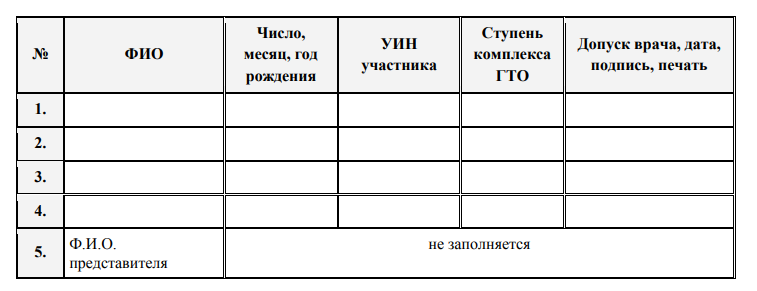 Уполномоченное лицо командирующей стороны:______________________________________________/__________________/ М.П.дата, ФИО, подписьКонтактные данные представителя: ___________________________(телефон, эл. почта)Допущено к участию _____ человекВрач _____________________________/ _______________________/ М.П.« _____ » ______________________ 2022 г.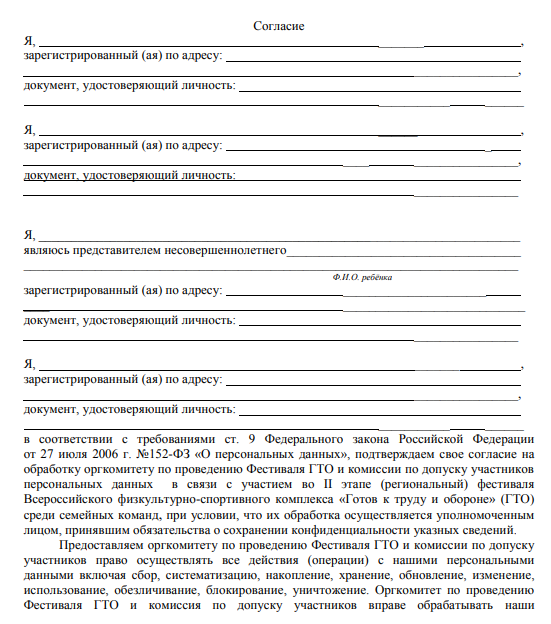 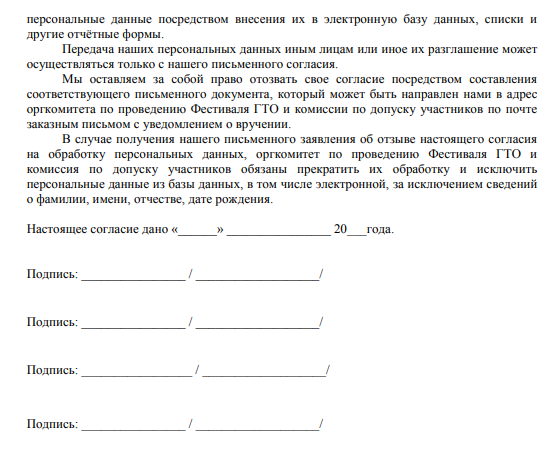 Спортивная программаСпортивная программаСпортивная программа№ п/пВиды испытаний (тест)Участники1.Наклон вперед из положения стоя с прямыми ногами на гимнастической скамье (от уровня скамьи-см)Вся семья2.Поднимание туловища из положения лежа на спине (количество раз за 1 мин.) Вся семья3.Прыжок в длину с места (см)Мальчики и девочки4.Подтягивание из виса на высокой перекладине(кол-во раз)Мальчики и папы5.Сгибание и разгибание рук в упоре лежа на полу (кол-во раз)Девочки и мамы,дедушки и бабушки от 50 до 59 лет6.Сгибание и разгибание рук в упоре о гимнастическую скамью (кол-во раз)Дедушки и бабушки от 60 до 69 лет6.Бег на 60 м(с)Мальчики и девочки, папы и мамы